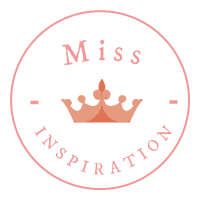 Official Contestant Biography Form for the 2020Miss Inspiration PageantPlease type or handwrite in black or blue ink, legibly.Delegate Full Name:__________________________________________________________
Birth Date: __________________________________________________________________
Age the day of the pageant:___________________________________________________
Please check if desired while child is on stage:__ Complete silent audience
__ Snapping instead of clapping 

Talent:Will the participant be performing a talent on stage? If so, list the talent type and song here:______________________________________________________________________________“All About Me”Favorite Book:_______________________________________________________________
What I like most about myself: _______________________________________________
Three words that best describe you: __________________________________________
Favorite color:________________________________________________________________
Favorite movie:_______________________________________________________________
Favorite school subject: ______________________________________________________
Favorite food:________________________________________________________________
Favorite TV show: ___________________________________________________________
What school do you attend?__________________________________________________
What grade are you in? ______________________________________________________
What do you want to be when you grow up? __________________________________Guardian’s names to be announced: 
_____________________________________________________________________________
Delegate Full Name:__________________________________________________________Guardian Name: _____________________________________________________________Guardian Phone Number:____________________________________________________Guardian E-mail Address:____________________________________________________Music needed for talent:______________________________________________________
PLEASE COMPLETE APPLICATION AND MAIL or EMAIL TO:

mrsjeriward@gmail.com

1313 W. Dorothy Lane
Kettering OH 45409

PLEASE MARK PAYMENT METHOD SUBMITTED*:

____ Venmo
____ PayPal
____ Check

*Until payment is received, contestant application will not be processed or admitted. 

